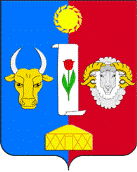 359240, Республика Калмыкия, Черноземельский район, п. Комсомольский, ул. Аллея Памяти, 46, тел. (847-43) 9-18-55Email: che-sobraniedep@rk08.ru«22» декабря 2021г.                                                                                               п. КомсомольскийРешение № 3Десятая сессия Собрания депутатов Черноземельского районногомуниципального образования Республики Калмыкия пятого созываО проекте решения Собрания депутатов Черноземельского районного муниципального образования Республики Калмыкия «О внесении  изменений и дополнений в Устав  Черноземельского районного муниципального образования Республики Калмыкия»В целях приведения Устава Черноземельского районного муниципального образования Республики Калмыкия в соответствие с федеральным и республиканским законодательством, руководствуясь пунктом 1 части 10 статьи 35, статьей 44 Федерального закона от 6 октября 2003 г. № 131-ФЗ «Об общих принципах организации местного самоуправления в Российской Федерации», статьи 25, статьи 40 Устава Черноземельского районного муниципального образования Республики Калмыкия, Собрание депутатов Черноземельского районного муниципального образования Республики КалмыкияРешило:Внести в Устав Черноземельского районного муниципального образования Республики Калмыкия, принятый решением Собрания депутатов Черноземельского районного муниципального образования Республики Калмыкия от 11 марта 2016 г. № 2 (с изменениями и дополнениями от 06 марта 2017 г. № 9, от 08 февраля 2018 г. №7, от 28 ноября 2018 г. № 4, от 26 февраля 2020г., от 29 апреля 2020 г. №6, от 29 января 2021 г. №2) следующие изменения и дополнения:1) в части 1 статьи 7:а) в пункте 5 слова «за сохранностью автомобильных дорог местного значения» заменить словами «на автомобильном транспорте, городском наземном электрическом транспорте и в дорожном хозяйстве»;б)  дополнить пунктом 10.1. следующего содержания: (вступает в силу с 01.01.2022г.)«10.1) обеспечение первичных мер пожарной безопасности в границах муниципального района за границами городских и сельских населенных пунктов»; в) в пункте 29 слова «использования и охраны» заменить словами «охраны и использования»;2) часть 1 статьи 8 дополнить пунктом 17 следующего содержания: (вступает в силу с 01.01.2022г.)«17) создание муниципальной пожарной охраны»; 3) часть 2 статьи 10 изложить в следующей редакции:«2. Организация и осуществление видов  муниципального контроля регулируются Федеральным законом от 31 июля 2020 г. № 248-ФЗ «О государственном контроле (надзоре) и муниципальном контроле в Российской Федерации».В соответствии с частью 9 статьи 1 указанного Федерального закона муниципальный контроль подлежит осуществлению при наличии в границах муниципального образования объектов соответствующего вида контроля»;4) в статье 17:а) часть 2 изложить в следующей редакции:	«2. Порядок организации и проведения публичных слушаний определяется нормативными правовыми актами представительного органа муниципального образования и должен предусматривать заблаговременное оповещение жителей муниципального образования о времени и месте проведения публичных слушаний, заблаговременное ознакомление с проектом муниципального правового акта, в том числе посредством его размещения на официальном сайте органа местного самоуправления в информационно-телекоммуникационной сети «Интернет» или в случае, если орган местного самоуправления не имеет возможности размещать информацию о своей деятельности в информационно-телекоммуникационной сети «Интернет», на официальном сайте субъекта Российской Федерации или муниципального образования с учетом положений Федерального закона от 9 февраля 2009 года № 8-ФЗ «Об обеспечении доступа к информации о деятельности государственных органов и органов местного самоуправления»  (далее в настоящей статье - официальный сайт), возможность представления жителями муниципального образования своих замечаний и предложений по вынесенному на обсуждение проекту муниципального правового акта, в том числе посредством официального сайта, другие меры, обеспечивающие участие в публичных слушаниях жителей муниципального образования, опубликование (обнародование) результатов публичных слушаний, включая мотивированное обоснование принятых решений, в том числе посредством их размещения на официальном сайте»;	б) часть 3 изложить в следующей редакции:«По проектам генеральных планов, проектам правил землепользования и застройки, проектам планировки территории, проектам межевания территории, проектам правил благоустройства территорий, проектам, предусматривающим внесение изменений в один из указанных утвержденных документов, проектам решений о предоставлении разрешения на условно разрешенный вид использования земельного участка или объекта капитального строительства, проектам решений о предоставлении разрешения на отклонение от предельных параметров разрешенного строительства, реконструкции объектов капитального строительства, вопросам изменения одного вида разрешенного использования земельных участков и объектов капитального строительства на другой вид такого использования при отсутствии утвержденных правил землепользования и застройки проводятся публичные слушания или общественные обсуждения в соответствии с законодательством о градостроительной деятельности»;5) в статье 29:а) в пункт 7 части 1 изложить в следующей редакции:«7) прекращения гражданства Российской Федерации, прекращения гражданства иностранного государства - участника международного договора Российской Федерации, в соответствии с которым иностранный гражданин имеет право быть избранным в органы местного самоуправления, приобретения им гражданства иностранного государства либо получения им вида на жительство или иного документа, подтверждающего право на постоянное проживание гражданина Российской Федерации на территории иностранного государства, не являющегося участником международного договора Российской Федерации, в соответствии с которым гражданин Российской Федерации, имеющий гражданство иностранного государства, имеет право быть избранным в органы местного самоуправления, если иное не предусмотрено международным договором Российской Федерации»;6) в части 6 статьи 31: (вступает в силу с 30.11.2021)первый абзац дополнить словами «если иное не предусмотрено федеральными законами»;второй абзац дополнить словами  «иными федеральными законами».7) пункт 9 части 1 статьи 33 изложить в следующей редакции:«9) прекращения гражданства Российской Федерации, прекращения гражданства иностранного государства - участника международного договора Российской Федерации, в соответствии с которым иностранный гражданин имеет право быть избранным в органы местного самоуправления, приобретения им гражданства иностранного государства либо получения им вида на жительство или иного документа, подтверждающего право на постоянное проживание гражданина Российской Федерации на территории иностранного государства, не являющегося участником международного договора Российской Федерации, в соответствии с которым гражданин Российской Федерации, имеющий гражданство иностранного государства, имеет право быть избранным в органы местного самоуправления, если иное не предусмотрено международным договором Российской Федерации;»;8) в части 1 статьи 35:а) в пункте 9 слова «за сохранностью автомобильных дорог местного значения» заменить словами «на автомобильном транспорте, городском наземном электрическом транспорте и в дорожном хозяйстве»;б) дополнить пунктом 14.1. следующего содержания: (вступает в силу с 01.01.2022г.)«14.1) обеспечение первичных мер пожарной безопасности в границах муниципального района за границами городских и сельских населенных пунктов»;  г) в пункте 33 слова «использования и охраны» заменить словами «охраны и использования»;д) дополнить пунктом 47.1 следующего содержания:47.1) осуществление полномочий органов местного самоуправления, предусмотренных Федеральным законом от 01 апреля 2020 г. № 69-ФЗ «О защите и поощрении капиталовложений в Российской Федерации»;9) часть 6 статьи 40 изложить в следующей редакции: «Глава муниципального образования (ахлачи) обязан опубликовать (обнародовать) зарегистрированные Устав муниципального образования, решение о внесении изменений и дополнений в Устав муниципального образования в течение 7 дней со дня поступления из Управления Министерства юстиции Российской Федерации по Республике Калмыкия уведомления о включения сведений об Уставе муниципального образования, решении о внесении изменений и дополнений в Устав муниципального образования в Государственный реестр уставов муниципальных образований субъекта Российской Федерации, предусмотренного частью 6 статьи 4 Федерального закона от 21 июля 2005 г. № 97-ФЗ «О государственной регистрации уставов муниципальных образований»;10) в части 3 статьи 46 слова «обязанности для субъектов предпринимательской и инвестиционной деятельности» заменить словами «обязательные требования для субъектов предпринимательской и иной экономической деятельности»;11) дополнить статьей 60.1 следующего содержания:«Статья 60.1. Финансовое и иное обеспечение реализации инициативных проектов 1. Источником финансового обеспечения реализации инициативных проектов, предусмотренных статьей 16.1. настоящего Устава, являются предусмотренные решением о бюджете муниципального образования бюджетные ассигнования на реализацию инициативных проектов, формируемые, в том числе с учетом объемов инициативных платежей и (или) межбюджетных трансфертов из республиканского бюджета, представленных в целях финансового обеспечения соответствующих расходных обязательств муниципального образования.2. В случае, если инициативный проект не был реализован, инициативные платежи подлежат возврату лицам (в том числе организациям), осуществившим их перечисление в бюджет муниципального образования. В случае образования по итогам реализации инициативного проекта остатка инициативных платежей, не использованных в целях реализации инициативного проекта, указанные платежи подлежат возврату лицам (в том числе организациям), осуществившим их перечисление в бюджет муниципального образования.Порядок расчета и возврата сумм инициативных платежей, подлежащих возврату лицам (в том числе организациям), осуществившим их перечисление в бюджет муниципального образования, определяется решением Собрания депутатов муниципального образования.3. Реализация инициативных проектов может обеспечиваться также в форме добровольного имущественного и (или) трудового участия заинтересованных лиц».2. Главе Черноземельского районного муниципального образования Республики Калмыкия (ахлачи) представить настоящее решение в порядке, установленном Федеральным законом от 21 июля . № 97-ФЗ «О государственной регистрации уставов муниципальных образований», на государственную регистрацию.3. Опубликовать (обнародовать) настоящее решение после его государственной регистрации.4. Настоящее решение, за исключением подпункта «б» пункта 1, пункта 2,  подпункта «б» пункта 8, пункта 6 части 1, частей 2, 3 настоящего решения, вступает в силу со дня его  официального опубликования (обнародования).Положения пункта 6части 1 вступают в силу с 30.11.2021г.  Положения подпункта «б» пункта 1, пункта 2,  подпункта «б» пункта 8 части 1 вступают в силу с 1 января 2022 года.Части 2, 3 настоящего решения вступают в силу со дня его подписания.ПредседательСобрания депутатовЧерноземельского районногомуниципального образования Республики Калмыкия                                                                              Р.А. Нидеев   Глава Черноземельского районного муниципального образованияРеспублики Калмыкия (ахлачи)                                                             В.П. Крылов   